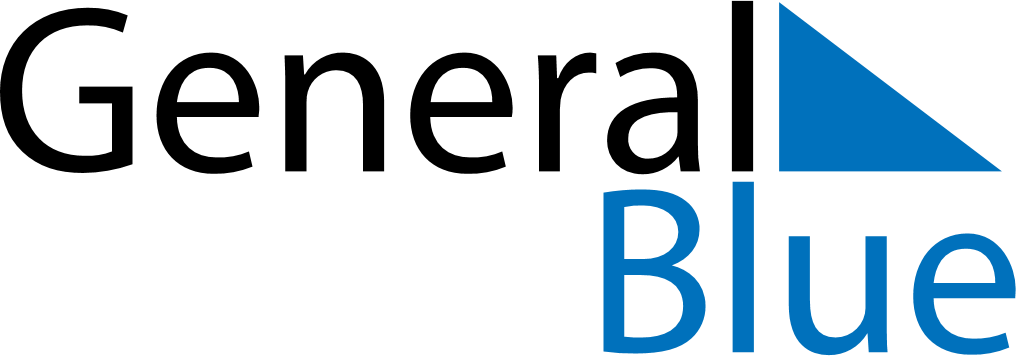 September 2018September 2018September 2018September 2018AustraliaAustraliaAustraliaSundayMondayTuesdayWednesdayThursdayFridayFridaySaturday123456778Father’s Day9101112131414151617181920212122232425262728282930